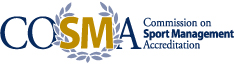 SUMMARY OF ACCREDITATION STATUSTroy UniversityIn accordance with the April 2016 COSMA Accreditation Process Manual (p. 28), this summary of accreditation status describes the formal action taken by the Commission on Sport Management Accreditation (COSMA) Board of Commissioners with regard to an academic unit/sport management program seeking accreditation for its sport management programs by COSMA.Profile of Accredited Academic Unit/Sport Management ProgramType of Programs:	Bachelor of Science, Sport and Fitness Management	Master of Science, Sport and Fitness Management	Doctor of Philosophy, Sport and Fitness Management to begin Fall 2015 (not accredited)COSMA Accreditation InformationHistory:				“Accredited with Notes” in June 2011The COSMA Board of Commissioners reviewed Troy University’s Bachelor of Science and Master of Science in Sport and Fitness Management in June 2011.  The review was based on the eight COSMA accreditation principles that require an academic unit/sport management program to show that its program(s) displays excellence in undergraduate and graduate sport management education and continuous improvement through COSMA’s developmental approach (June 2012 COSMA Accreditation Principles and Self Study Preparation, p. 1).On June 2, 2011, the COSMA Board of Commissioners determined that Troy University demonstrated that it meets these principles, that its programs are consistent with the continuous improvement and excellence in sport management education that COSMA has established and should receive recognition for a period of up to 7 years.Additional Reporting RequirementsTroy University’s Bachelor of Science and Master of Science degrees are “Accredited with Notes.”  “Accredited with Notes” indicates that certain principles of COSMA have not been met.  The program is required to address the Notes on an annual basis until those concerns are dealt with by the program and accepted by COSMA.  The program has up to three years to eliminate the deficiencies identified in the Notes.  If the deficiencies are not removed within the required three-year period, the BOC may place it on probation (April 2016 COSMA Accreditation Process Manual, pp. 30-31).Principle 1:  Outcomes Assessment (Undergraduate program)Issue:  Develop and implement one additional direct measure of student learning such as collecting and using data from the structured internship or a senior capstone project.Note 1:  Submit the capstone assessment project rubric once finalized and include the results of this measure in the annual report.Outcome: Resolved November 2011.Issue:  Demonstrate the process to be implemented for raising the benchmark standards for measures of student learning in both programs (e.g., through narrative explanation, notes from meetings, annual reporting of new benchmarks).Note 2:  The program’s prior activities related to continuous improvement and specific response to this issue are sufficient.  When the data has been collected and reviewed, provide further evidence related to these specific measures.Outcome: Resolved November 2011.Principle 7.7:  Diversity in SportIssue:  Complete Principle 7.7, Diversity in Sport for submission in the 2010-11 annual report.Note 3:  Not sufficiently addressed.  Re-present Principle 7.7 in the 2011-12 annual report.Outcome: Resolved July 2012.Reaffirmation of Accreditation:  September 2018Student Learning OutcomesInformation pertaining to student learning and achievement in the sport management programs accredited by COSMA can be obtained by visiting Troy University’s website or by contacting Dr. Christina Martin at cllmartin@troy.edu.